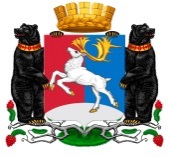 Камчатский крайАдминистрация городского округа «поселок Палана»ПОСТАНОВЛЕНИЕРуководствуясь Федеральным законом от 06.10.2003 № 131-ФЗ «Об общих принципах организации местного самоуправления в Российской Федерации», в целях уточнения бюджета городского округа «поселок Палана» на 2020 год и на плановый период 2021-2022 годов,АДМИНИСТРАЦИЯ ПОСТАНОВЛЯЕТ:1. Внести изменения в постановление Администрации городского округа «поселок Палана» от 24.06.2021 № 149 «Об утверждении лимитов потребления коммунальных услуг для муниципальных учреждений городского округа «поселок Палана» на 2022 год и на плановый период 2023-2024 годов», изложив приложения 1, 2, 3 в новой редакции, согласно приложениям 1, 2, 3 к настоящему постановлению.2. Настоящее постановление вступает в силу после его официального обнародования.3. Контроль исполнения настоящего постановления возложить на начальника отдела строительства и жилищно-коммунального хозяйства Администрации городского округа «поселок Палана».20.12.2022 №464 О внесении изменений в постановление Администрации городского округа «поселок Палана» от 24.06.2021 № 149 «Об утверждении лимитов потребления коммунальных услуг для муниципальных учреждений городского округа «поселок Палана» на 2022 год и на плановый период 2023-2024 годов»О внесении изменений в постановление Администрации городского округа «поселок Палана» от 24.06.2021 № 149 «Об утверждении лимитов потребления коммунальных услуг для муниципальных учреждений городского округа «поселок Палана» на 2022 год и на плановый период 2023-2024 годов»О внесении изменений в постановление Администрации городского округа «поселок Палана» от 24.06.2021 № 149 «Об утверждении лимитов потребления коммунальных услуг для муниципальных учреждений городского округа «поселок Палана» на 2022 год и на плановый период 2023-2024 годов»О внесении изменений в постановление Администрации городского округа «поселок Палана» от 24.06.2021 № 149 «Об утверждении лимитов потребления коммунальных услуг для муниципальных учреждений городского округа «поселок Палана» на 2022 год и на плановый период 2023-2024 годов»О внесении изменений в постановление Администрации городского округа «поселок Палана» от 24.06.2021 № 149 «Об утверждении лимитов потребления коммунальных услуг для муниципальных учреждений городского округа «поселок Палана» на 2022 год и на плановый период 2023-2024 годов»Временно исполняющий полномочия Главы городского округа «поселок Палана»Е.В. АбрамовПриложение 1Приложение 1Приложение 1к  постановлению Администрациик  постановлению Администрациик  постановлению Администрациигородского округа "поселок Палана"городского округа "поселок Палана"городского округа "поселок Палана"от 20.12.2022  №  464от 20.12.2022  №  464от 20.12.2022  №  464Лимиты потребления коммунальных услуг для муниципальных учреждений городского округа "поселок Палана" на 2022 годЛимиты потребления коммунальных услуг для муниципальных учреждений городского округа "поселок Палана" на 2022 годЛимиты потребления коммунальных услуг для муниципальных учреждений городского округа "поселок Палана" на 2022 годЛимиты потребления коммунальных услуг для муниципальных учреждений городского округа "поселок Палана" на 2022 годЛимиты потребления коммунальных услуг для муниципальных учреждений городского округа "поселок Палана" на 2022 годЛимиты потребления коммунальных услуг для муниципальных учреждений городского округа "поселок Палана" на 2022 годЛимиты потребления коммунальных услуг для муниципальных учреждений городского округа "поселок Палана" на 2022 годЛимиты потребления коммунальных услуг для муниципальных учреждений городского округа "поселок Палана" на 2022 годЛимиты потребления коммунальных услуг для муниципальных учреждений городского округа "поселок Палана" на 2022 год1. Муниципальное казенное дошкольное образовательное учреждение № 1                                       "Детский сад "Рябинка"1. Муниципальное казенное дошкольное образовательное учреждение № 1                                       "Детский сад "Рябинка"1. Муниципальное казенное дошкольное образовательное учреждение № 1                                       "Детский сад "Рябинка"1. Муниципальное казенное дошкольное образовательное учреждение № 1                                       "Детский сад "Рябинка"1. Муниципальное казенное дошкольное образовательное учреждение № 1                                       "Детский сад "Рябинка"1. Муниципальное казенное дошкольное образовательное учреждение № 1                                       "Детский сад "Рябинка"1. Муниципальное казенное дошкольное образовательное учреждение № 1                                       "Детский сад "Рябинка"1. Муниципальное казенное дошкольное образовательное учреждение № 1                                       "Детский сад "Рябинка"1. Муниципальное казенное дошкольное образовательное учреждение № 1                                       "Детский сад "Рябинка"                                                                                                                                                                                                 (с учетом НДС)                                                                                                                                                                                                 (с учетом НДС)                                                                                                                                                                                                 (с учетом НДС)                                                                                                                                                                                                 (с учетом НДС)                                                                                                                                                                                                 (с учетом НДС)                                                                                                                                                                                                 (с учетом НДС)                                                                                                                                                                                                 (с учетом НДС)                                                                                                                                                                                                 (с учетом НДС)                                                                                                                                                                                                 (с учетом НДС)№ п/пНаименование учрежденияЕд. измерения1 квартал2 квартал3 квартал4 кварталИтого за год1ЭлектроэнергиякВт24 000.00020 000.00022 000.00041 862.701107 862.7011ЭлектроэнергияТыс. руб.                    216.576180.480216.744412.4311 026.2312Тепловая энергияГкал382.313160.39423.027190.393756.1272Тепловая энергияТыс. руб.                    4 388.0691 840.952275.5252 278.1068 782.6533Водоснабжением³392.000343.000453.000607.0001 795.0003ВодоснабжениеТыс. руб.                    46.00540.25460.20480.670227.1344Водоотведением³600.330559.820635.628820.8402 616.6184ВодоотведениеТыс. руб.                    99.58892.867116.236150.105458.7965Горячее водоснабжением³417.490216.820182.628213.8401 030.7785Горячее водоснабжениеТыс. руб.                    48.99725.44624.27128.419127.1335Горячее водоснабжениеГкал55.41226.26019.63955.594156.9055Горячее водоснабжениеТыс. руб.                    636.002301.404234.986665.1981 837.590ИтогоИтогоТыс. руб.                    5 435.2362 481.404927.9663 614.93112 459.5372. Муниципальное казенное дошкольное образовательное учреждение № 2                                                                                                           "Детский сад "Солнышко"2. Муниципальное казенное дошкольное образовательное учреждение № 2                                                                                                           "Детский сад "Солнышко"2. Муниципальное казенное дошкольное образовательное учреждение № 2                                                                                                           "Детский сад "Солнышко"2. Муниципальное казенное дошкольное образовательное учреждение № 2                                                                                                           "Детский сад "Солнышко"2. Муниципальное казенное дошкольное образовательное учреждение № 2                                                                                                           "Детский сад "Солнышко"2. Муниципальное казенное дошкольное образовательное учреждение № 2                                                                                                           "Детский сад "Солнышко"2. Муниципальное казенное дошкольное образовательное учреждение № 2                                                                                                           "Детский сад "Солнышко"2. Муниципальное казенное дошкольное образовательное учреждение № 2                                                                                                           "Детский сад "Солнышко"2. Муниципальное казенное дошкольное образовательное учреждение № 2                                                                                                           "Детский сад "Солнышко"                                                                                                                                                                                                 (с учетом НДС)                                                                                                                                                                                                 (с учетом НДС)                                                                                                                                                                                                 (с учетом НДС)                                                                                                                                                                                                 (с учетом НДС)                                                                                                                                                                                                 (с учетом НДС)                                                                                                                                                                                                 (с учетом НДС)                                                                                                                                                                                                 (с учетом НДС)                                                                                                                                                                                                 (с учетом НДС)                                                                                                                                                                                                 (с учетом НДС)№ п/пНаименование учрежденияЕд. измерения1 квартал2 квартал3 квартал4 кварталИтого за год1ЭлектроэнергиякВт10 083.0007 770.0009 800.00017 783.72045 436.7201ЭлектроэнергияТыс. руб.                    90.98970.11696.550175.205432.8602Тепловая энергияГкал179.34667.41013.376118.780378.9122Тепловая энергияТыс. руб.                    2 058.477773.711160.0481 421.2364 413.4723Водоснабжением³184.670150.300143.970233.560712.5003ВодоснабжениеТыс. руб.                    21.67317.63919.13431.04089.4864Водоотведением³472.909314.300341.970393.5601 522.7394ВодоотведениеТыс. руб.                    78.45052.13962.53571.970265.0935Горячее водоснабжением³248.805164.000198.000160.000770.8055Горячее водоснабжениеТыс. руб.                    29.20019.24726.31421.26496.0255Горячее водоснабжениеГкал16.71111.00413.28610.73651.7375Горячее водоснабжениеТыс. руб.                    191.804126.300158.971128.459605.534ИтогоИтогоТыс. руб.                    2 470.5931 059.153523.5511 849.1755 902.4713. Муниципальное казенное образовательное учреждение                                                                                                             "Средняя общеобразовательная школа № 1 пгт. Палана"3. Муниципальное казенное образовательное учреждение                                                                                                             "Средняя общеобразовательная школа № 1 пгт. Палана"3. Муниципальное казенное образовательное учреждение                                                                                                             "Средняя общеобразовательная школа № 1 пгт. Палана"3. Муниципальное казенное образовательное учреждение                                                                                                             "Средняя общеобразовательная школа № 1 пгт. Палана"3. Муниципальное казенное образовательное учреждение                                                                                                             "Средняя общеобразовательная школа № 1 пгт. Палана"3. Муниципальное казенное образовательное учреждение                                                                                                             "Средняя общеобразовательная школа № 1 пгт. Палана"3. Муниципальное казенное образовательное учреждение                                                                                                             "Средняя общеобразовательная школа № 1 пгт. Палана"3. Муниципальное казенное образовательное учреждение                                                                                                             "Средняя общеобразовательная школа № 1 пгт. Палана"3. Муниципальное казенное образовательное учреждение                                                                                                             "Средняя общеобразовательная школа № 1 пгт. Палана"                                                                                                                                                                                                 (с учетом НДС)                                                                                                                                                                                                 (с учетом НДС)                                                                                                                                                                                                 (с учетом НДС)                                                                                                                                                                                                 (с учетом НДС)                                                                                                                                                                                                 (с учетом НДС)                                                                                                                                                                                                 (с учетом НДС)                                                                                                                                                                                                 (с учетом НДС)                                                                                                                                                                                                 (с учетом НДС)                                                                                                                                                                                                 (с учетом НДС)№ п/пНаименование учрежденияЕд. измерения1 квартал2 квартал3 квартал4 кварталИтого за год1ЭлектроэнергиякВт34 766.00010 512.0006 886.78949 242.382101 407.1711ЭлектроэнергияТыс. руб.                    313.72894.86067.849485.136961.5732Тепловая энергияГкал350.113191.0538.290199.223748.6792Тепловая энергияТыс. руб.                    4 018.4882 192.84799.1922 438.4098 748.9353Водоснабжением³165.00094.000125.000336.000720.0003ВодоснабжениеТыс. руб.                    19.36411.03216.61345.71392.7214Водоотведением³483.280375.712228.260516.3411 603.5934ВодоотведениеТыс. руб.                    80.09962.32641.74196.037280.2045Горячее водоснабжением³333.048281.712103.260180.341898.3615Горячее водоснабжениеТыс. руб.                    37.30333.06213.72324.023108.1115Горячее водоснабжениеГкал22.34718.9026.92812.10260.2795Горячее водоснабжениеТыс. руб.                    244.785216.95182.895145.090689.721ИтогоИтогоТыс. руб.                    4 713.7672 611.078322.0143 234.40810 881.2664. Администрация городского округа "поселок Палана" 4. Администрация городского округа "поселок Палана" 4. Администрация городского округа "поселок Палана" 4. Администрация городского округа "поселок Палана" 4. Администрация городского округа "поселок Палана" 4. Администрация городского округа "поселок Палана" 4. Администрация городского округа "поселок Палана" 4. Администрация городского округа "поселок Палана" 4. Администрация городского округа "поселок Палана"                                                                                                                                                                                                  (с учетом НДС)                                                                                                                                                                                                 (с учетом НДС)                                                                                                                                                                                                 (с учетом НДС)                                                                                                                                                                                                 (с учетом НДС)                                                                                                                                                                                                 (с учетом НДС)                                                                                                                                                                                                 (с учетом НДС)                                                                                                                                                                                                 (с учетом НДС)                                                                                                                                                                                                 (с учетом НДС)                                                                                                                                                                                                 (с учетом НДС)№ п/пНаименование учрежденияЕд. измерения1 квартал2 квартал3 квартал4 кварталИтого за год1ЭлектроэнергиякВт.ч19 248.00019 248.00019 248.00024 349.63082 093.6301ЭлектроэнергияТыс. руб.                    173.694173.694189.631239.893776.9122Тепловая энергияГкал122.46955.89311.045103.778293.1852Тепловая энергияТыс. руб.                    1 405.661641.522132.1571 241.7333 421.0733Водоснабжением³76.32892.906100.15887.069356.4613ВодоснабжениеТыс. руб.                    8.95810.90313.31111.57144.7444Водоотведением³76.32882.71986.65884.819330.5244ВодоотведениеТыс. руб.                    12.66213.72215.84715.51157.742ИтогоИтогоТыс. руб.                    1 600.975839.842350.9461 508.7084 300.4705. Муниципальное автономное учреждение 
"Центр культуры и досуга городского округа "поселок Палана"5. Муниципальное автономное учреждение 
"Центр культуры и досуга городского округа "поселок Палана"5. Муниципальное автономное учреждение 
"Центр культуры и досуга городского округа "поселок Палана"5. Муниципальное автономное учреждение 
"Центр культуры и досуга городского округа "поселок Палана"5. Муниципальное автономное учреждение 
"Центр культуры и досуга городского округа "поселок Палана"5. Муниципальное автономное учреждение 
"Центр культуры и досуга городского округа "поселок Палана"5. Муниципальное автономное учреждение 
"Центр культуры и досуга городского округа "поселок Палана"5. Муниципальное автономное учреждение 
"Центр культуры и досуга городского округа "поселок Палана"5. Муниципальное автономное учреждение 
"Центр культуры и досуга городского округа "поселок Палана"                                                                                                                                                                                                 (с учетом НДС)                                                                                                                                                                                                 (с учетом НДС)                                                                                                                                                                                                 (с учетом НДС)                                                                                                                                                                                                 (с учетом НДС)                                                                                                                                                                                                 (с учетом НДС)                                                                                                                                                                                                 (с учетом НДС)                                                                                                                                                                                                 (с учетом НДС)                                                                                                                                                                                                 (с учетом НДС)                                                                                                                                                                                                 (с учетом НДС)№ п/пНаименование учрежденияЕд. измерения1 квартал2 квартал3 квартал4 кварталИтого за год1ЭлектроэнергиякВт6 500.0003 000.0004 000.0006 000.00019 500.0001ЭлектроэнергияТыс. руб.                    58.65627.07239.40859.112184.2482Тепловая энергияГкал38.69818.3743.97732.54793.5962Тепловая энергияТыс. руб.                    444.164210.89147.586389.4341 092.0753Водоснабжением³25.43038.18039.70032.840136.1503ВодоснабжениеТыс. руб.                    2.9844.4815.2764.36417.1064Вывоз ЖБОм³14.15049.46034.41030.400128.4204Вывоз ЖБОТыс. руб.                    6.51422.76815.84013.99459.115ИтогоИтогоТыс. руб.                    512.318265.212108.110466.9041 352.5436. Муниципальное бюджетное учреждение культуры 
"Корякская центральная библиотека им. К. Кеккетына"6. Муниципальное бюджетное учреждение культуры 
"Корякская центральная библиотека им. К. Кеккетына"6. Муниципальное бюджетное учреждение культуры 
"Корякская центральная библиотека им. К. Кеккетына"6. Муниципальное бюджетное учреждение культуры 
"Корякская центральная библиотека им. К. Кеккетына"6. Муниципальное бюджетное учреждение культуры 
"Корякская центральная библиотека им. К. Кеккетына"6. Муниципальное бюджетное учреждение культуры 
"Корякская центральная библиотека им. К. Кеккетына"6. Муниципальное бюджетное учреждение культуры 
"Корякская центральная библиотека им. К. Кеккетына"6. Муниципальное бюджетное учреждение культуры 
"Корякская центральная библиотека им. К. Кеккетына"6. Муниципальное бюджетное учреждение культуры 
"Корякская центральная библиотека им. К. Кеккетына"                                                                                                                                                                                                 (с учетом НДС)                                                                                                                                                                                                 (с учетом НДС)                                                                                                                                                                                                 (с учетом НДС)                                                                                                                                                                                                 (с учетом НДС)                                                                                                                                                                                                 (с учетом НДС)                                                                                                                                                                                                 (с учетом НДС)                                                                                                                                                                                                 (с учетом НДС)                                                                                                                                                                                                 (с учетом НДС)                                                                                                                                                                                                 (с учетом НДС)№ п/пНаименование учрежденияЕд. измерения1 квартал2 квартал3 квартал4 кварталИтого за год1ЭлектроэнергиякВт3 600.0002 400.0001 800.0004 200.00012 000.0001ЭлектроэнергияТыс. руб.                    32.48621.65817.73441.378113.2562Тепловая энергияГкал119.51559.5958.78376.729264.6222Тепловая энергияТыс. руб.                    1 371.756684.013105.091918.0843 078.9443Водоснабжением³16.24017.98019.14018.27071.6303ВодоснабжениеТыс. руб.                    1.9062.1102.5442.4288.9884Водоотведением³16.24017.98019.14018.27071.6304ВодоотведениеТыс. руб.                    2.6942.9833.5003.34112.518ИтогоИтогоТыс. руб.                    1 408.842710.763128.868965.2323 213.706Приложение  2Приложение  2Приложение  2к  постановлению Администрациик  постановлению Администрациик  постановлению Администрациигородского округа "поселок Палана"городского округа "поселок Палана"городского округа "поселок Палана"от 20.12.2022  №  464от 20.12.2022  №  464от 20.12.2022  №  464Лимиты потребления коммунальных ресурсов муниципальными учреждениями городского округа "поселок Палана" на 2022 годЛимиты потребления коммунальных ресурсов муниципальными учреждениями городского округа "поселок Палана" на 2022 годЛимиты потребления коммунальных ресурсов муниципальными учреждениями городского округа "поселок Палана" на 2022 годЛимиты потребления коммунальных ресурсов муниципальными учреждениями городского округа "поселок Палана" на 2022 годЛимиты потребления коммунальных ресурсов муниципальными учреждениями городского округа "поселок Палана" на 2022 годЛимиты потребления коммунальных ресурсов муниципальными учреждениями городского округа "поселок Палана" на 2022 годЛимиты потребления коммунальных ресурсов муниципальными учреждениями городского округа "поселок Палана" на 2022 годЛимиты потребления коммунальных ресурсов муниципальными учреждениями городского округа "поселок Палана" на 2022 годЛимиты потребления коммунальных ресурсов муниципальными учреждениями городского округа "поселок Палана" на 2022 год                                                                                                                                                                                                 (с учетом НДС)                                                                                                                                                                                                 (с учетом НДС)                                                                                                                                                                                                 (с учетом НДС)                                                                                                                                                                                                 (с учетом НДС)                                                                                                                                                                                                 (с учетом НДС)                                                                                                                                                                                                 (с учетом НДС)                                                                                                                                                                                                 (с учетом НДС)                                                                                                                                                                                                 (с учетом НДС)                                                                                                                                                                                                 (с учетом НДС)№ п/пНаименование учрежденияЕд. измерения1 квартал2 квартал3 квартал4 кварталИтого за год1ЭлектроэнергияТариф 9.0249.0249.8529.8521ЭлектроэнергиякВт98 197.00062 930.00063 734.789143 438.433368 300.2221ЭлектроэнергияТыс. руб.                    886.130567.880627.9151 413.1553 495.0812Тепловая энергияТариф 11 477.68811 477.68811 965.28411 965.2842Тепловая энергияГкал1 192.454552.71968.498721.4502 535.1212Тепловая энергияТыс. руб.                    13 686.6156 343.936819.5988 687.00329 537.1523ВодоснабжениеТариф 117.360117.360132.900132.9003Водоснабжением³859.668736.366880.9681 314.7393 791.7413ВодоснабжениеТыс. руб.                    100.89186.420117.081175.787480.1784ВодоотведениеТариф 165.888165.888182.868182.8684Водоотведением³1 649.0871 350.5311 311.6561 833.8306 145.1044ВодоотведениеТыс. руб.                    273.492224.037239.860336.9641 074.3535Вывоз ЖБОТариф 460.325460.325460.325460.3255Вывоз ЖБОм³14.15049.46034.41030.400128.4205Вывоз ЖБОТыс. руб.                    6.51422.76815.84013.99459.1156Горячее водоснабжениеТариф 117.360117.360132.900132.9006Горячее водоснабжением³999.343662.532483.888554.1812 699.9446Горячее водоснабжениеТыс. руб.                    115.49977.75564.30973.706331.2696Горячее водоснабжениеТариф 11 477.68811 477.68811 965.28411 965.2846Горячее водоснабжениеГкал94.47056.16639.85378.432268.9216Горячее водоснабжениеТыс. руб.                    1 072.590644.656476.852938.7473 132.845ИтогоИтогоТыс. руб.                    14 732.8887 256.6882 232.58610 674.12538 109.993Приложение  3Приложение  3Приложение  3к  постановлению Администрациик  постановлению Администрациик  постановлению Администрациигородского округа "поселок Палана"городского округа "поселок Палана"городского округа "поселок Палана"от 20.12.2022  №  464от 20.12.2022  №  464от 20.12.2022  №  464Лимиты потребления коммунальных ресурсов муниципальными учреждениями городского округа "поселок Палана" на плановый период 2023-2024 годовЛимиты потребления коммунальных ресурсов муниципальными учреждениями городского округа "поселок Палана" на плановый период 2023-2024 годовЛимиты потребления коммунальных ресурсов муниципальными учреждениями городского округа "поселок Палана" на плановый период 2023-2024 годовЛимиты потребления коммунальных ресурсов муниципальными учреждениями городского округа "поселок Палана" на плановый период 2023-2024 годовЛимиты потребления коммунальных ресурсов муниципальными учреждениями городского округа "поселок Палана" на плановый период 2023-2024 годовЛимиты потребления коммунальных ресурсов муниципальными учреждениями городского округа "поселок Палана" на плановый период 2023-2024 годовЛимиты потребления коммунальных ресурсов муниципальными учреждениями городского округа "поселок Палана" на плановый период 2023-2024 годов(с учетом НДС)(с учетом НДС)(с учетом НДС)(с учетом НДС)(с учетом НДС)(с учетом НДС)(с учетом НДС)№ п/пНаименование учрежденияЕд. измерения2023 год2023 год2024 год2024 год№ п/пНаименование учрежденияЕд. измерения1 полугодие2 полугодие1 полугодин2 полугодие1ЭлектроэнергияТариф 9.85210.24610.24610.6561ЭлектроэнергиякВт161 127.000207 173.222161 127.000207 173.2221ЭлектроэнергияТыс. руб.                    1 587.4232 122.7131 650.9202 207.6222Тепловая энергияТариф 11 965.28412 662.45012 662.45013 168.9482Тепловая энергияГкал1 745.173789.9481 745.173789.9482Тепловая энергияТыс. руб.                    20 881.49110 002.67722 098.16610 402.7843ВодоснабжениеТариф 132.900138.216138.216143.7453Водоснабжением³1 596.0342 195.7071 596.0342 195.7073ВодоснабжениеТыс. руб.                    212.113303.482220.597315.6214ВодоотведениеТариф 182.868182.868190.183190.1834Водоотведением³2 999.6183 145.4862 999.6183 145.4864ВодоотведениеТыс. руб.                    548.534575.209570.476598.2175Вывоз ЖБОТариф 478.738478.738497.887497.8875Вывоз ЖБОм³63.61064.81063.61064.8105Вывоз ЖБОТыс. руб.                    30.45331.02731.67132.2686Горячее водоснабжениеТариф 132.900138.216138.216143.7456Горячее водоснабжением³1 661.8751 038.0691 661.8751 038.0696Горячее водоснабжениеТыс. руб.                    220.863143.478229.698149.2176Горячее водоснабжениеТариф 11 965.28411 477.69011 477.69011 936.7986Горячее водоснабжениеГкал150.636118.285150.636118.2856Горячее водоснабжениеТыс. руб.                    1 802.4031 357.6391 728.9531 411.944ИтогоИтогоТыс. руб.                    25 252.82714 505.19726 498.81015 085.405